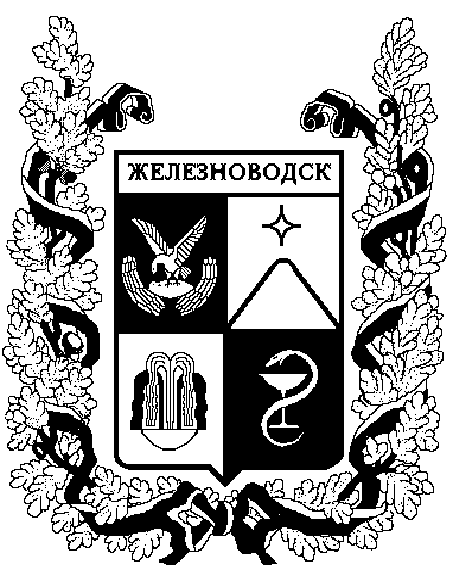 ПОСТАНОВЛЕНИЕадминистрации города-КУРОРТА железноводска ставропольского краяОб организации выполнения требований Правил предоставления и распределения субсидий из федерального бюджета бюджетам субъектов Российской Федерации на поддержку государственных программ субъектов Российской Федерации и муниципальных программ формирования современной городской среды, утвержденных постановлением Правительства Российской Федерации от 10 февраля 2017 г. № 169 В соответствии с федеральными законами от 10 января 2002 г. № 7-ФЗ «Об охране окружающей среды», от 06 октября . 
№ 131-ФЗ «Об общих принципах организации местного самоуправления в Российской Федерации», постановлениями Правительства Российской Федерации от 6 сентября 2016 г. № 887 «Об общих требованиях к нормативным правовым актам, муниципальным правовым актам, регулирующим предоставление субсидий юридическим лицам (за исключением субсидий государственным (муниципальным) учреждениям), индивидуальным предпринимателям, а также физическим лицам – производителям товаров, работ, услуг», от 10 февраля 2017 г. № 169 «Об утверждении Правил предоставления и распределения субсидий из федерального бюджета бюджетам субъектов Российской Федерации на поддержку государственных программ субъектов Российской Федерации и муниципальных программ формирования современной городской среды», от 30 декабря 2017 г. № 1710 «Об утверждении государственной программы Российской Федерации «Обеспечение доступным и комфортным жильем и коммунальными услугами граждан Российской Федерации», постановлением Правительства Ставропольского края от 23 августа 2017 г. № 332-п «Об утверждении государственной программы Ставропольского края «Формирование современной городской среды», Уставом города-курорта Железноводска Ставропольского края, решением Думы города-курорта Железноводска Ставропольского края от 28 июля 2017 г. № 105-V «Об утверждении Правил благоустройства и обеспечения чистоты и порядка на территории города-курорта Железноводска Ставропольского края»ПОСТАНОВЛЯЮ:Утвердить прилагаемые: Порядок проведения общественного обсуждения проекта изменений в муниципальную программу города-курорта Железноводска Ставропольского края «Формирование современной городской среды». Порядок представления, рассмотрения и оценки предложений граждан, организаций о включении общественной территории в муниципальную программу города-курорта Железноводска Ставропольского края «Формирование современной городской среды» в целях благоустройства. Порядок представления, рассмотрения и оценки предложений заинтересованных лиц о включении дворовой территории многоквартирного дома в адресный перечень дворовых территорий многоквартирных домов, подлежащих благоустройству в 2018-2022 годах в рамках реализации муниципальной программы города-курорта Железноводска Ставропольского края «Формирование современной городской среды». Порядок предоставления субсидии на возмещение затрат по выполнению работ по благоустройству дворовых территорий многоквартирных домов в рамках реализации муниципальной программы города-курорта Железноводска Ставропольского края «Формирование современной городской среды». Методические рекомендации по процедуре привлечения подрядных организаций для выполнения работ по благоустройству дворовых территорий многоквартирных домов в рамках реализации муниципальной программы города-курорта Железноводска Ставропольского края «Формирование современной городской среды».Управлению городского хозяйства администрации города-курорта Железноводска Ставропольского края принять меры по приведению предложений заинтересованных лиц о включении дворовой территории многоквартирного дома в муниципальную программу города-курорта Железноводска Ставропольского края «Формирование современной городской среды», представленных до вступления в силу настоящего постановления, в соответствие с требованиями порядков, утвержденных подпунктами 1.3 и 1.4 настоящего постановления.Рекомендовать товариществам собственников жилья либо жилищным, жилищно-строительным кооперативам, управляющим организациям, осуществляющим управление многоквартирным домом, организациям, оказывающим услугу по содержанию и (или) выполнению работ по ремонту общего имущества многоквартирного дома, а также лицам, уполномоченным действовать в интересах всех собственников помещений в многоквартирном доме общим собранием собственников помещений в многоквартирном доме, для выполнения работ по благоустройству дворовых территорий многоквартирных домов, руководствоваться методическими рекомендациями, утвержденными подпунктом 1.5 настоящего постановления.Опубликовать настоящее постановление в общественно-политическом еженедельнике «Железноводские ведомости» и разместить на официальном сайте Думы города-курорта Железноводска Ставропольского края и администрации города-курорта Железноводска Ставропольского края в сети Интернет.Контроль за выполнением настоящего постановления возложить на заместителя главы администрации города-курорта Железноводска Ставропольского края Бондаренко Н.Н.Настоящее постановление вступает в силу со дня официального опубликования.Глава города-курортаЖелезноводскаСтавропольского края                                                                         Е.И.Моисеев09 августа 2018 г.              г. Железноводск№496